Overskrift: Teams deltager på PCDato: 06-03-2023FaseKommentarTastÅben din mailKlik på: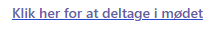 Er du på en PC kan du vælge denne og mødet åbner sig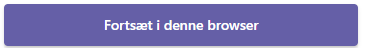 TilladDu skal give tilladelse til at teams må bruge mikrofon og kamera.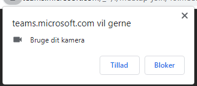 Indtast dit navn og tjek om din mikrofon er slukket.Klik på deltag nu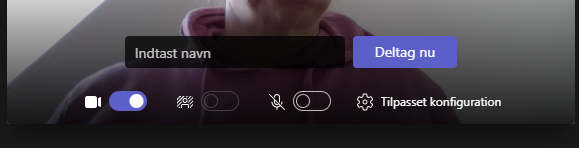 Video er tændt og mikrofon slukket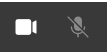 Når du vil forlade mødet klikker du på: 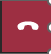 